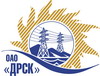 Открытое акционерное общество«Дальневосточная распределительная сетевая  компания»Протокол заседания Закупочной комиссии по вскрытию поступивших на открытый запрос предложений конвертовг. БлаговещенскПРЕДМЕТ ЗАКУПКИ:Закрытый  запрос цен на право заключения договора на выполнение работ по Закупка 492 раздел 2.1.1.Выполнение проектно-изыскательских, строительно-монтажных и пуско-наладочных работ по объектам распределительных сетей территории обслуживаемой Лазовским РЭС, Вяземским РЭС и Бикинским РЭС СП ЦЭС  для нужд филиала ОАО «ДРСК» «Хабаровские ЭС»:лот №1  - Технологическое присоединение к электрической сети ОАО «ДРСК» потребителей с заявленной мощностью до 150 кВт  по адресу Район им. Лазо п. Переяславка ул. Волочаевская, 51  (ПИР, СМР); лот №2  - Технологическое присоединение к электрической сети ОАО «ДРСК» потребителей с заявленной мощностью до 150 кВт  по адресу Хабаровский край, Вяземский район, с. Глебово, ул. Центральная, 7  (ПИР, СМР); лот №3  - Технологическое присоединение к электрической сети ОАО «ДРСК» потребителей с заявленной мощностью до 150 кВт  по адресу Район им. Лазо с. Камень-Подольск,  ул. Набережная, 3  (ПИР, СМР).Дата и время процедуры вскрытия конвертов: 29.03.2013 г. в 10:00 (время Благовещенское)Основание для проведения закупки (ГКПЗ и/или реквизиты решения ЦЗК): ГКПЗ 2013 г.Планируемая стоимость закупки в соответствии с ГКПЗ или решением ЦЗК: лот №1 -  122 950,00 руб.; лот №2  - 136 626,00 руб.;лот №3  - 341 188,00  руб.;Информация о результатах вскрытия конвертов:В адрес Организатора закупки поступили заявки на участие: лот №1 - 4; лот №2 – 3, лот №3 - 4.Вскрытие конвертов было осуществлено членами Закупочной комиссии.Дата и время начала процедуры вскрытия конвертов с заявками на участие в закупке: 10:00 (время благовещенское) 25.05.2013 г.Место проведения процедуры вскрытия: ОАО «ДРСК» г. Благовещенск, ул. Шевченко 28, каб. 244.В конвертах обнаружены заявки следующих Участников закупки:РЕШИЛИ:Утвердить протокол заседания Закупочной комиссии по вскрытию поступивших на открытый запрос предложений конвертов.Ответственный секретарь Закупочной комиссии 2 уровня	Моторина О.А.Технический секретарь Закупочной комиссии 2 уровня	Д.С. Бражников№ _______.05.2013Наименование и адрес участникаЦена заявки, руб. без учета НДСлот №1  - Технологическое присоединение к электрической сети ОАО «ДРСК» потребителей с заявленной мощностью до 150 кВт  по адресу Район им. Лазо п. Переяславка ул. Волочаевская, 51  (ПИР, СМР)лот №1  - Технологическое присоединение к электрической сети ОАО «ДРСК» потребителей с заявленной мощностью до 150 кВт  по адресу Район им. Лазо п. Переяславка ул. Волочаевская, 51  (ПИР, СМР)ООО «Элитмонтаж» Хабаровский район, с. Бычиха, ул. Юбилейная, д. 13109 352,00 ООО «Электромонтажный участок» г. Омск, ул. Заводская, 1-я111 789,00 ООО «Первит» г.Хабаровск, ул. Гагарина, д. 22114 359,00 ОАО «Востоксельэлектросетьстрой»
г. Хабаровск, ул. Тихоокеанская, 165118 663,00 лот №2  - Технологическое присоединение к электрической сети ОАО «ДРСК» потребителей с заявленной мощностью до 150 кВт  по адресу Хабаровский край, Вяземский район, с. Глебово, ул. Центральная, 7  (ПИР, СМР)лот №2  - Технологическое присоединение к электрической сети ОАО «ДРСК» потребителей с заявленной мощностью до 150 кВт  по адресу Хабаровский край, Вяземский район, с. Глебово, ул. Центральная, 7  (ПИР, СМР)ООО «Первит» г.Хабаровск, ул. Гагарина, д. 22123 637,00ООО «Электромонтажный участок» г. Омск, ул. Заводская, 1-я123 859,00 ОАО «Востоксельэлектросетьстрой»
г. Хабаровск, ул. Тихоокеанская, 165132 331,00 лот №3  - Технологическое присоединение к электрической сети ОАО «ДРСК» потребителей с заявленной мощностью до 150 кВт  по адресу Район им. Лазо с. Камень-Подольск,  ул. Набережная, 3  (ПИР, СМР)лот №3  - Технологическое присоединение к электрической сети ОАО «ДРСК» потребителей с заявленной мощностью до 150 кВт  по адресу Район им. Лазо с. Камень-Подольск,  ул. Набережная, 3  (ПИР, СМР)ООО «Элитмонтаж» Хабаровский район, с. Бычиха, ул. Юбилейная, д. 13301 369,00 ООО «Электромонтажный участок» г. Омск, ул. Заводская, 1-я309 622,00 ООО «Первит» г.Хабаровск, ул. Гагарина, д. 22319 684,00 ОАО «Востоксельэлектросетьстрой»
г. Хабаровск, ул. Тихоокеанская, 165334 302,00 